Ponedeljek, 23. 3. 2020 GORENJE Če še nisi, si za uvod oglej filmček Živa bitja in toplotna izolacija. https://www.radovednih-pet.si/vsebine/rp5-nit-sdz-osn/Morda ste se ob zgornjem naslovu spomnili na Lukovo predstavitev referata.  Ker nam je Luka zelo nazorno predstavil to temo, bomo danes malo eksperimentirali. Pozor! Le, če imaš zraven odrasle in seveda njihovo dovoljenje, se lahko lotiš naslednjih poskusov. Če dovoljenja nimaš, naredi zapis v zvezek in napovej, kaj se bo zgodilo.Poskus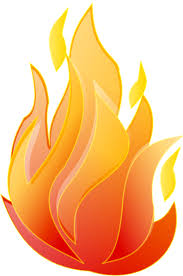 Najprej si zaščitimo podlago. Prižgemo dve sveči; eno debelo in kratko, drugo tanko in visoko. Napovej, katera sveča bo gorela dlje časa. Pustimo, da gorita, medtem ju opazujemo. Pozornost usmerimo na obliko in barvo plamena, na goreči stenj in taljenje voska.Ali gori stenj ali vosek? Zakaj je v sveči stenj?       Zakaj tanka sveča prej dogori kot debelejša? Namig: Trajanje gorenja je odvisno od količine voska. Zapis v zvezekRazmisli:Katere gorljive in katere negorljive snovi poznaš?Kaj in zakaj kurimo?Kje kurimo?Katere so nevarnosti kurjenja?Zakaj je pomembno, da vemo, katere snovi so gorljive in katere negorljive?Za katere snovi je pomembno, da so narejene iz negorljivih materialov? Zakaj?Pa povežimo gorenje še z DRU. Eno najpomembnejših odkritij kamene dobe je bil ogenj. Odkrili so ga tako kot večino stvari v prazgodovini – po naključju. Kako? Odgovor lahko pošlješ za poseben dosežek. 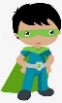 SEGREVANJE IN GORENJEPoskusNariši obe sveči (tanko in visoko, nizko in široko) in zapiši svojo napoved. Odgovori na vprašanja. Katera sveča bo gorela dlje časa?Kakšne barve je plamen ene oz. druge sveče?Ali gori stenj ali vosek? Zakaj je v sveči stenj?Na koncu poskusa zapiši svoje ugotovitve. Ugibaj katere snovi bodo zagorele in katere ne. Označi s kljukico ali črtico (√ ali /).Plamenu približamo leseno palčko.Plamenu približamo stekleno palčko.Približamo še košček papirja in kartona. Plamenu približamo še kovinsko palčko. Gorijo GORLJIVE SNOVI (les, vosek, papir, plastika ...).   NEGORLJIVE SNOVI (steklo, kovina, kamen, opeka ...) ne gorijo. Uporabljamo jih za izdelavo kurišč, svečnikov…